Реквізити навчальної дисципліниПрограма навчальної дисципліниОпис навчальної дисципліни, її мета, предмет вивчання та результати навчанняМета вивчення навчальної дисципліни. Дисципліна «Реєстри в діяльності правника» покликана сформувати в студентів знання у сфері функціонування публічних електронних реєстрів,  а також виробити навички використання реєстрової інформації в правозастосовній діяльності. Відповідно до вимог ООП метою дисципліни є формування у студентів: Загальні компетентності (ЗК):	ЗК1. Здатність до абстрактного мислення, аналізу та синтезу.	ЗК2. Здатність застосовувати знання у практичних ситуаціях.	ЗК3. Знання та розуміння предметної та розуміння професійної діяльності.	Спеціальні компетентності (ФК): ФК11. Здатність визначати належні та прийнятні для юридичного аналізу факти.ФК13. Здатність до критичного та системного аналізу правових явищ і застосування набутих знань у професійній діяльності.ФК14. Здатність до консультування з правових питань, зокрема, можливих способів захисту прав та інтересів клієнтів, відповідно до вимог професійної етики, належного дотримання норм щодо нерозголошення персональних даних та конфіденційної інформації.ФК16. Здатність до логічного, критичного і системного аналізу документів, розуміння їх правового характеру і значення. Програмні результати навчання: 	Соціально- гуманітарна ерудованість: 	1. Здійснювати аналіз суспільних процесів у контексті аналізованої проблеми і демонструвати власне бачення шляхів її розв’язання.	2. Проводити збір і інтегрований аналіз матеріалів з різних джерел.	3. Формулювати власні обґрунтовані судження на основі аналізу відомої проблеми.	4.  Давати короткий висновок щодо окремих фактичних обставин (даних) з достатньою обґрунтованістю.	5.  Оцінювати недоліки і переваги аргументів, аналізуючи відому проблему.	Дослідницькі навички: 	6. Використовувати різноманітні інформаційні джерела для повного та всебічного встановлення певних обставин.	7. Самостійно визначати ті обставини, у з’ясування яких потрібна допомога, і діяти відповідно до отриманих рекомендацій.	Комунікація:	8. Доносити до респондента матеріал з певної проблематики доступно і зрозуміло.	9. Пояснювати характер певних подій та процесів х розумінням професійного та суспільного контексту.	Професійна самоорганізація та використання інформаційних технологій:	10. Належно використовувати статистичну інформацію, отриману з першоджерел та вторинних джерел для своєї професійної діяльності;	11. Вільно використовувати для професійної діяльності доступні інформаційні технології і бази даних;	12. Демонструвати вміння користуватися комп’ютерними програмами, необхідними у професійній діяльності.	Праворозуміння: 	13. Виявляти знання і розуміння щодо визначення основних сучасних правових доктрин, цінностей та принципів функціонування національної правової системи;	14. Демонструвати необхідні знання та розуміння сутності та змісту основних правових інститутів та норм фундаментальних галузей права;	Правозастосування	15. Застосовувати набуті знання у різних правових ситуаціях, виокремлювати юридично значущі факти і формувати обґрунтовані правові висновки.	16. Готувати проекти необхідних актів застосування права відповідно до правового висновку зробленого у різних правових ситуаціях;	17. Надавати консультації щодо можливих способів захисту прав та інтересів клієнтів у різних правових ситуаціях.Пререквізити та постреквізити дисципліни (місце в структурно-логічній схемі навчання за відповідною освітньою програмою)Перелік дисциплін, володіння якими необхідні студенту для успішного засвоєння дисципліни: Адміністративне право, Цивільне процесуальне право, Кримінальне процесуальне право, Цивільне право, Господарське право, Господарське процесуальне право. Зміст навчальної дисципліни Денна форма навчанняЗаочна форма навчанняНавчальні матеріали та ресурсиБазова література:Науково-практичний коментар до Закону України «Про доступ до публічної інформації». К., 2012. URL:http://www.president.gov.ua/docs/comment_api_final.pdfОстроухов В.В. Інформаційна безпека : підручник. Національна академія Служби безпеки України. Київ : Видавництво Ліра-К, 2021.  411 с. URL: https://opac.kpi.ua/F/J7TYY1HQ6U5PPH7Y5J1E27A5ATXHA4CP2VQ6UV5MI4INXHSQLP-76223?func=full-set-set&set_number=004293&set_entry=000002&format=999.3. Раца В.А. Організаційно-правові засади інформаційного забезпечення роботи суду : монографія. Національний юридичний університет імені Ярослава Мудрого. Харків : Право, 2020. 199 с. URL: https://opac.kpi.ua/F/J7TYY1HQ6U5PPH7Y5J1E27A5ATXHA4CP2VQ6UV5MI4INXHSQLP-76247?func=full-set-set&set_number=004293&set_entry=000008&format=999.4. Бачинський Т.В. Основи IT-права : навчальний посібник. Навчально-науковий інститут права та психології Національного університету "Львівська політехніка". Київ : Юрінком Інтер, 2019.  207 с.  URL: https://opac.kpi.ua/F/J7TYY1HQ6U5PPH7Y5J1E27A5ATXHA4CP2VQ6UV5MI4INXHSQLP-78476?func=full-set-set&set_number=004293&set_entry=000014&format=9995. Право на інформацію в інформаційну епоху (порівняльне дослідження) : монографія / Н.В. Кушакова-Костицька. - Чернівці : Технодрук, 2018. - 300 с. URL: https://opac.kpi.ua/F/J7TYY1HQ6U5PPH7Y5J1E27A5ATXHA4CP2VQ6UV5MI4INXHSQLP-79703?func=full-set-set&set_number=004293&set_entry=000037&format=9996. Бевзенко Р.С. Государственная регистрация прав на недвижимое имущество и сделок с ним: проблемы и пути решения // Вестник гражданского права. 2011. Т. 11. № 5. С. 4–30; № 6. С. 5–29; 2012. Т. 12. № 1. С. 4–34.Додаткова література:Мельник К.С. Особливості обробки персональних даних в системах відео спостереження: досвід Європи та України. URL http://zpd.gov.ua/dszpd/uk/publish/article/39649. Кохановська, О. В. До питання про захист персональних даних в Україні [Текст]. Вісник Верховного Суду України. 2011. №6. С.28-33 Белл Д. Грядущее постиндустриальное общество. Опыт социального прогнозирования / Д. Белл. Перевод с английкого. Изд. 2-ое, исправ. и доп. М.: Academica, 2004. 788 с.Навчальний контентМетодика опанування навчальної дисципліни (освітнього компонента)Розділ 1. Інформація про приватне життя та засади її захисту за законодавством УкраїниТема 1. Засади обігу інформації в Україні. Конфіденційна інформація про особуЛекція № 1. Засади обігу інформації в Україні. Конфіденційна інформація про особуПлан лекції:Інформація в діяльності правника.Поняття інформації та її види. Інститут конфіденційної інформації про особу. Інститут таємної інформації про особу. Засада недоторканості приватного життя та правовий механізм її забезпечення. Виключення з засади недоторканості приватного життя.Нормативно-правові акти: Закон України «Про інформацію» від 02.10.1992  № 2657-12 URL https://zakon.rada.gov.ua/laws/show/2657-12#TextЦивільний кодекс України від 16.01.2003 № 435-15 URL:  https://zakon.rada.gov.ua/laws/show/435-15#TextРішення Конституційного суду України у справі за конституційним поданням Служби безпеки України щодо офіційного тлумачення положення частини третьої статті 62 Конституції України від 20 жовтня 2011 № 12рп/2011. URL http://www.ccu.gov.ua/uk/doccatalog/list?currDir=160045Рішення Конституційного суду України у справі за конституційним поданням Жашківської районної ради Черкаської області щодо офіційного тлумачення положень частин першої, другої статті 32, частин другої, третьої статті 34 Конституції України № 2-рп/2012 від 20.01.2012 URL:  https://zakon.rada.gov.ua/laws/show/v002p710-12#TextПрактичне заняття № 1. Значення інформації в діяльності правника.  Захист інформації про приватне життя за законодавством УкраїниПлан заняття:І. Обговорення:Категорія інформаційного суспільства та його ознаки. Значенні інформації в діяльності правника. Інформація як об’єкт захисту приватного та публічного права. Поняття та ознаки конфіденційної інформації. Поняття та ознаки таємної інформації.  Особливості судового захисту особистих немайнових права особи (право на особисті папери, право на таємницю кореспонденції, захист прав та інтересів фізичної особи при проведенні фото-, кіно-, теле та відео зйомки). В ході заняття студенти повинні вирішити такі питання: 1. Дайте визначення поняттю конфіденційна інформація про фізичну особу.2. Назвіть склад відомостей, які утворюють конфіденційну інформацію про юридичну особу.3. Дайте визначення поняттю «таємна інформація» та визначте її відмінності від категорії «конфіденційна інформація».4. На прикладі «правовідносин з усиновлення дитини» визнайте склад відомостей, що утворюють конфіденційну та таємну інформацію. 5. На прикладі «правовідносин, пов’язаних з доступом до інформації, що має технічне та виробниче значення на підприємстві» визначити умови за яких вказана інформація буде відноситься до «відкритої», «конфіденційної» та «таємної». 6. Визначте основні режиму застосування фото-, кіно-, теле та відео зйомки в публічних місцях фізичних осіб. 7. Визначте основні режиму застосування фото-, кіно-, теле та відео зйомки осіб, уповноважених на виконання функцій держави під час виконання ними своїх обов’язків. ІІ. Перевірка самостійної роботи студентів. Розв’язання задач.1.1. Згідно з вироком Апеляційного суду Черкаської області громадянин І. засуджений до покарання у виді довічного позбавлення волі, яке відбуває в ДУ «Роменська виправна колонія. 04.04.2017 ДУ «Роменська виправна колонія (№56)» вручила Іванову І.В. лист судді Роменського міськрайонного суду Сумської області від 24.03.2017 № 585/438/17. Даний лист уповноважена особа ДУ «Роменська виправна колонія (№56)» відкрила та зареєструвала у журналі обліку вхідної кореспонденції ДУ «Роменська виправна колонія (№56)» 04.04.2017 за № 1069. Потім у відкритому вигляді (без конверта) передала вказаний лист громадянину І., про що свідчить штемпель колонії з відповідним реєстраційним індексом на цьому листі.  	Чи правомірні дії уповноважених осіб виправної колонії?1.2. Працівниками поліції за місцем проживання – квартирі громадянина І. було проведено обшук.  Обшук проводився на підставі ухвали слідчого судді, його метою було вилучення будь-яких засобів кореспонденції громадянина І. з іншими спільникам злочину, пов’язаного з незаконним обігом наркотичних речовин. Під час обшуку за вказаною адресою листоношою було доставлено лист на ім’я громадянина І. Слідчим було прийнято рішення – вилучити вказаний лист в листоноши. Факт вилучення було оформлено протоколом обшуку. 	Чи правомірні дії уповноважених осіб поліції?1.3. Малолітня В.  проживає з матерію С. Після засудження її батька громадянина І. до позбавлення волі за вчинення злочинну, шлюб між батьками було розірвано та  останнього було позбавлено батьківських прав.  Після розірвання останній шлюбу 09 та 10 січня 2018 року його родичами громадянина І.  – братом та сестрою на власних приватних сторінках соціальної інтернет мережі Фейсбук, без згоди С. як матері, розміщено фотографії малолітньої за дописом «Наша племянница».Чи мають право родичі за вищевказаних умов публікувати відповідні фото на власних приватних сторінках соціальної інтернет мережі Фейсбук?Альтернативна умова завдання: Родичами громадянина І. здійснено «репост» фотографій, розміщених на сторінці матері С. Громадина І. не було позбавлено батьківських прав. 	1.4. Під час судового засідання з збільшення розміру аліментів громадянина І, матір малолітньої – громадянка С. надали судді особисту переписку з батьком в месседжері Телеграм. Відповідно до тексту листів – громадянин І. повідомив С., що будь-які дії щодо матеріального забезпечення дитини він здійснювати не буде, а також навідріз відмовляється сплачувати аліменти.  Чи має право суд прийняти вказані відомості як доказ?Заповнення таблиці: «Правове регулювання таємної інформації про особу»Тема 2. Засади обігу публічної інформації в Україні.Лекція № 2. Інформація за режимом доступу. Публічна інформація. План лекції:Становлення режиму публічності інформації в діяльності органів державної влади.Режим доступу до інформації в державних органах. Трискладний тест визначення режиму доступу до інформації. Службова та таємна інформація. Публічна інформація та порядок доступу до неї. Публічна інформація у формі відкритих даних.Нормативно-правові акти: Закон України «Про доступ до публічної інформації» від 13.01.2011 № 2939-17 URL https://zakon.rada.gov.ua/laws/show/2939-17#TextПрактичне заняття № 2. Особливості доступу до публічної інформаціїПлан заняття:І.  Обговорення питань: Види інформації за режими доступу. Безумовно відкрита інформація.Інформація з обмеженим режимом доступу. Зміст публічної інформації та засади її обігу. Службова інформація та її співвідношення з публічною інформацією.Особливості використання публічної інформації у формі відкритих даних. ІІ. Перевірка самостійної роботи студентів: Розв’язання задач. 1.1 Громадянин І. маючи навички програмування та розроблення сайтів – створив веб-сайт в якому почав викладати, в тому числі дані щодо осіб, які перебувають в розшуку за підозрою у вчиненні злочинів у сфері незаконного обігу наркотичних засобів. Дані ним було взято з бази даних МВС України «Розшук осіб, що переховуються від органів влади» (https://mvs.gov.ua/ua/pages/Rozshuk_osib_yaki_perehovuyutsya_vid_organiv_vladi.htm).	Запитання: Чи допустимо використання громадянином І. персональних даних інших осіб?1.2. На сайті «Судовий репортер» (посилання: https://sudreporter.org/category/profil/) володільцем почали розміщатись окремі дані щодо певних категорій правників. Зокрема, профайли:	- на суддів із зазначенням рішень, які вони приймали в ході своїй професійної діяльності; 	- адвокатів із зазначенням категорій справ, де вони надавали правову допомогу, а також їх клієнтів;	- прокурорів із зазначенням справ, де вони підтримують державне обвинувачення.Запитання: Чи правомірні дії володільців сайту?Заповнення таблиці «Режим доступу до інформації» («+», «-»)Індивідуальне завдання: 	1. Підготовити в письмовому вигляді запит на доступ до публічної інформації до будь-якого державного органу (органу місцевого самоврядування або іншого розпорядника). 
	2. Зареєструвати особистий кабінет на сайті «Укрпошти».	3. За допомогою сервісу «Укрпошта Експрес» підготувати відправлення на адресу органу, який вами обрано як адресата публічної інформації. 	4. Направити через представника «Укрпошти» відповідний запит.	5. Отримати відповідь на запит.	6. Надати до викладачу копію запиту, відправлення (конверт), скріншот-відстеження відправлення, відповіді на запит (виключаючи персональні дані щодо місця проживання).Заповнення таблиці: «Правове регулювання таємної інформації в публічно-правових відносинах»Тема 3. Поняття персональних даних та їх захист в УкраїніЛекція № 3: Захист персональних даних за законодавством УкраїниПлан лекції. Сутність захисту персональних даних в країнах континентальної правової сім’ї. Поняття персональних даних. Нормативно-правове регулювання захисту персональних даних за законодавством України. Особливості (засади) обробки персональних та їх значення для діяльності підприємств, установ та організацій.Відповідальність за порушення законодавства про захист персональних даних.Нормативно-правові акти: Закон України «Про захист персональних даних» від 01.06.2010 № 2297-17 URL https://zakon.rada.gov.ua/laws/show/2297-17#TextКодекс України про адміністративні правопорушення від 07.12.1984 № 80731-10 URL https://zakon.rada.gov.ua/laws/show/80731-10#Text, https://zakon.rada.gov.ua/laws/show/80732-10#TextПрактичне заняття № 3. Захист прав суб’єкта персональних данихПлан заняття.І. Обговорення питань: Ознаки персональних даних та правовий режим їх захисту за законодавством України.Предметна та територіальна сфера застосування Закону України «Про захист персональних даних». Принципи обробки персональних даних та їх дотримання в діяльності органів державної влади. Суб’єкти відносин у сфері обігу персональних даних. Права суб’єкта персональних даних. Засоби захисту прав суб’єкта персональних даних у випадки його порушення. В ході заняття студенти повинні вирішити такі питання: 1. Визначте правовий режим доступу до персональних даних юридичної особи. 2. Дайте характеристику співвідношення категорій «персональні дані щодо фізичної особи» та «конфіденційна інформація щодо фізичної особи». 3. Визначте перелік персональних даних фізичної особи, які не є конфіденційною інформацією.4. Наведіть приклад персональних даних, які дозволяють прямо ідентифікувати фізичну особу.5. Наведіть приклад персональних даних, які дозволяють непрямо ідентифікувати фізичну особу.6. Чи можуть персональні дані щодо померлої особи бути об’єктом захисту законодавства? 7. Охарактеризуйте предметну сферу застосування Закону України «Про захист персональних даних»?8. Охарактеризуйте територіальну сферу застосування Закону України «Про захист персональних даних»?9. Визначте принципи обробки персональних даних за законодавством України (мета, тривалість, прозорість, заборона надмірності обробки).10. Визначте перелік суб’єктів відносин у сфері захисту персональних даних на прикладі проекту «Безпечне місто» (Kyiv Smart Safe City).ІІ. Перевірка самостійної роботи студента.Розв’язання задач.1.1. Адвокатом В. на адресу Національного транспортного університету було спрямовано адвокатських запит, в якому запитувалась інформація щодо факту перебування на заняттях 21.09.2020 року студенів К. та В. Інформація була потрібна адвокату у зв’язку з тим, що вказані студенти виступали понятими під час проведення слідчих дій 21.09.2020 року. Яку відповідь повинен надати університет.2.1. Громадянин І. будучи головою правління ОК «Мандірвка 127», оприлюднив дані мешканців будинку № 51-м по вул. Мандриківська в м. Дніпро 20 липня 2018 року в частині існування заборгованості за комунальні послуги за певною квартирою на інформаційному стенді.  	Проаналізуйте ситуацію на предмет порушення законодавства про захист персональних даних. 1.3. Громадянин І. займаючи посаду військового комісара Полтавського обласного військового комісаріату 22 листопада 2019 року в мережі Інтернет на офіційній сторінці військового комісаріату в соціальній мережі «Фейсбук» опублікував списки громадян, які підлягають призову на строкову військову службу, приписані/належать відповідно до місця проживання/реєстрації до районного військового комісаріату і з тих чи інших причин не з'явилися до відповідного військового комісаріату, із зазначенням їх прізвища, імені та по батькові, року народження.	Проаналізуйте ситуацію на предмет порушення законодавства про захист персональних даних.1.4. Громадянин І. звернувся до ГУ ДФС в Київській області із запитами від 02 грудня 2019 року та від 21 грудня 2019 року, з дотриманням вимог статті 16 Закону України «Про захист персональних даних», в яких просив надати йому інформацію про себе, а саме:	- належним чином завірені копії документів (витягів), що стали підставою для підготування наказу ГУ ДФС, зокрема, копії всіх матеріалів дисциплінарної справи та всіх інших документів, які стали підставою для підготування зазначеного наказу;	- інформацію про розмір преміальних виплат та надбавок, яких було позбавлено заявника через застосування дисциплінарного стягнення по зазначеному наказу.	Листами ГУ ДФС в Киїської області заявнику було повідомлено про відмову у наданні запитуваної інформації з огляду на те, що з 10 листопада 2019 року заявником було припинено перебування на державній службі, а право на ознайомлення з матеріалами дисциплінарної справи має тільки державний службовець.	Проаналізуйте ситуацію на предмет порушення законодавства про захист персональних даних.1.5. У випуску Полтавській регіональної газеті «Зоря» від 31.03.2020 року було оприлюднено її фотокартка та автобіографія громадянки І., як кандидата на посаду селищного голови, які були надані до селищної виборчої комісії. Оприлюднена автобіографія І, окрім іншого, містить інформацію про її паспортні дані. 	З огляду на положення Закону України «Про доступ до публічної інформації» проаналізувати ситуацію на предмет віднесення вказаної інформації до відкритої.Заповнення таблиці «Предметна дія Закону України «Про захист персональних даних»: Тема 4.: Правовий режим електронних публічних реєстрів в УкраїніЛекція № 4. Система публічних державних реєстрів та засади їх функціонуванняПлан лекції: Поняття та функції публічного (державного) реєстру. Співвідношення публічного (державного) реєстру та інших баз (банків) даних, які ведуться державними органами.Класифікація публічних (державних) реєстрів.Суб’єкти відносин у сфері функціонування публічних (державних) реєстрів. Нормативно-правові акти: Проект Закону України «Про електронні публічні реєстри» URL https://w1.c1.rada.gov.ua/pls/zweb2/webproc4_1?pf3511=66772Практичне заняття № 4. Засади функціонування публічних електронних реєстрів в УкраїніПлан заняття:І. Обговорення питань: Поняття та ознаки публічного електронного реєстру.Система державних реєстрів України.Суб’єкти відносин у сфері функціонування публічних (державних) реєстрів.В ході заняття студенти повинні вирішити такі питання: Визначте ознаку презумпції  юридичної достовірності відомостей, які містяться в Реєстрі?Дайте визначення суб’єктів Державних реєстрів (держатель Реєстру, володілець Реєстру, користувач реєстрової інформації, створювач реєстрової інформації). Визначте систему Державних реєстрів України за об’єктами реєстрації. ІІ. Перевірка самостійної роботи студентів: 1. Розв’язання задач: 1.1. Під час обрання щодо громадянина С. запобіжного заходу у вигляді тримання під вартою за вчинення хуліганства прокурором слідчому судді було надано витяг з внутрішньовідомчого реєстру МВС України «АРМОР» (автоматизоване робоче місце оперативного працівника), відповідно до якого громадянин С. тричі доставлявся в поліцію нетверезому стані, а також має зв’язки з криміналом. Чи має право суд прийняти вказані відомості як доказ, що характеризує особу підозрюваного?1.2.  Громадянина І. було затримано за підозрою у вчиненні хуліганства та доставлено до Головного управління НП України в місті Києві. Під час складання протоколу затримання громадянину І. було повідомлено про необхідність надання останнім для реєстрації в базі даних поліції відбитків пальців. На запитання громадянина І. щодо обґрунтованості таких дій, працівники поліції послалися на Закон України «Про Національну поліцію». Також громадянину І. було повідомлено, що порядок відбирання таких зразків визначається внутрішньовідомчими наказами.   Громадянин І. відмовився від надання відповідних відбитків пальців. Чи правомірні дії уповноважених осіб поліції?Чи має право Іванов І.В. відмовитися від надання будь-яких своїх біометричних даних працівниками поліції?2. Заповнення таблиці:2.1. Таблиця «Відомості, що складають Державні реєстри України» : Таблиця «Суб’єкти та мета функціонування державних реєстрів України» Тема 5. Правові засади доступу до публічних електронних реєстрів. Електронний документ та електронний цифровий підписЛекція № 5. Правові засади доступу до публічних електронних реєстрівПлан лекції:Поняття електронних довірчих послуг та сфер їх застосування.Законодавство у сфері електронних довірчих послуг та електронної ідентифікації. Суб’єкти відносин у сфері електронних довірчих послуг.Порядок використання електронних довірчих послуг в діяльності органів державної влади.Нормативно-правові акти: Закон України «Про електронні довірчі послуги» від 05.10.2017 № 2155-19 URL https://zakon.rada.gov.ua/laws/show/2155-19#TextПрактичне заняття № 5. Особливості реалізації електронних довірчих послуг в УкраїніПлан практичного заняття:І. Обговорення питань:Електронні довірчі послуги: технічні засади реалізації.Електронний документ: ознаки та особливості використання в правозастосовній діяльності.Правовий режим доступу до Державних реєстрів України. В ході заняття студенти повинні вирішити такі питання: Визначте поняття електронної довірчої послуги та дайте характеристику сфери її застосування. Визначте систему суб’єктів надання електронних довірчих послуг. Визначте поняття електронного цифрового підпису та дайте характеристику схеми його застосування.Визначте поняття електронної ідентифікації та дайте характеристику його застосування. ІІ. Перевірка самостійної роботи студентів: Заповнення таблиці «Засади доступу до Державних реєстрів» («+», «-»): Розділ 2. Засади функціонування окремих реєстрівТема 6. Реалізація права на доступ до судових рішень в УкраїніЛекція № 6. Засада гласності та відкритості судочинства. Єдиний державний реєстр судових рішеньПлан лекції: 1. Історія становлення засади гласності судочинства.2. Значення гласності в діяльності судової влади.3. Особливості функціонування Єдиного реєстру судових рішень.4. Пошукові системи веб-сайту «Судова влада». Нормативно-правові акти: Закон України «Про доступ до судових рішень» від 22.12.2005 № 3262-15 URL https://zakon.rada.gov.ua/laws/show/3262-15#TextЗакон України «Про судоустрій та статус суддів» від 02.06.2016 № 1402-19 URL https://zakon.rada.gov.ua/laws/show/1402-19Наказ Державної судової адміністрації “ Про затвердження Інструкції про порядок роботи з технічними засобами фіксування судового процесу (судового засідання)» № 108 від 20.09.2020  URL https://zakon.rada.gov.ua/rada/show/v0108750-12#TextРішення Вищої ради правосуддя від 19.04.2018 № 1200/0/15-18 «Про затвердження порядку ведення Єдиного державного реєстру судових рішень» URL (https://zakon.rada.gov.ua/rada/show/v1200910-18#Text)	Практичне завдання № 6. Єдиний державний реєстр судових рішень в системі засобів забезпечення гласності та відкритості судочинства. План заняття: І. Обговорення питань: Система засобів забезпечення гласності та відкритості судових засідань.Гарантії відкритості судових рішень. Обмеження щодо публікації відомостей з судових рішень.Порядок (строки, суб’єкти) внесення відомостей до Державного реєстру. Використання відомостей з Державного реєстру судових рішень в правозастосовній  діяльності. ІІ. В ході заняття студенти повинні за вихідними даними використовуючи  доступ до мережі Інтернет знайти: за номером справи здійснити пошук в Єдиному державному реєстрі судових рішень певної ухвали суду;за П.І.Б. судді певного суду віднайти його розклад та визначити, яку справу він розглядає на певний час;за даними сторони по справі, використовуючи сайт «Судова влада» здійснити пошук справи, де певна сторона приймає участь;за П.І.Б. судді та даними авторозподілу на певний день встановити чи приймав суддя участь в авторозподілі, якщо ні, то вказати причину відсутності. Тема 7. Реєстри виконавчого провадження: значення та порядок функціонуванняЛекція 7. Електронні публічні реєстри, які функціонують на стадії примусового виконання судових рішеньПлан лекції:Засади набуття законної сили судовими рішеннями.Порядок примусового виконання судових рішень. 2.           Єдиний реєстр виконавчих проваджень.3.           Єдиний реєстр боржників. Нормативно-правові акти: Закон України «Про виконавче провадження» від 02.06.2016 № 1404-19 URL https://zakon.rada.gov.ua/laws/show/1404-19#TextНаказ Міністерства юстиції України «Про затвердження положення про автоматизовану систему виконавчого провадження» № 2432/5 від 05.08.2016 URL https://zakon.rada.gov.ua/laws/show/z1126-16#Text 	Практичне заняття 7. Електронні публічні реєстри в діяльності з примусового виконання судових рішень. План заняття: І. Обговорення питань: Засади набуття законної сили судовими рішеннями.Порядок примусового виконання судових рішень. 2.           Єдиний реєстр виконавчих проваджень.3.           Єдиний реєстр боржників. Під час підготовки студенти повинні вирішити такі питання:Охарактеризуйте місце стадії примусового виконання судових рішень в системі судоустрою України? Визначте строки набуття законної сили судовими рішеннями в залежності від виду та стадії судочинства (кримінальне (вирок), цивільне, господарське, адміністративне (рішення – суд першої інстанції, постанова – суд апеляційної інстанції), провадження у справах про адміністративне правопорушення?Визначте загальний порядок примусового виконання судового рішення в цивільний справі?Надайте характеристику виконавчого напису нотаріуса (поняття, функції, правочини)?Визначте порядок примусового виконання на підставі виконавчого напису нотаріуса?Визначте перелік майна боржника, а також джерела відомостей про нього, до яких має вільний доступ стягувач?Визначте функції автоматизованої системи виконавчого провадження (Реєстр виконавчих проваджень), а також порядок доступу до неї? Охарактеризуйте відомості, що містяться в Реєстрі виконавчих проваджень.Визначте функції Єдиного реєстру боржників та наслідки перебування особи у вказаному Реєстрі.Охарактеризуйте відомості, що містяться в Реєстрі боржників.Тема 7.: Державний реєстр актів цивільного стануЛекція № 8. Державна реєстрація актів цивільного стану: сутність та цивільно-правове значенняПлан лекції.Історія становлення та сутність державної реєстрації актів цивільного стану. Функції реєстрації актів цивільного стану. Суб'єкти реєстрації актів цивільного стану.Державний реєстр актів цивільного стану та використання його даних в правозастосовній діяльності. Нормативно-правові акти: Закон України «Про державну реєстрацію актів цивільного стану» від 01.07.2010 № 2398-17 URL https://zakon.rada.gov.ua/laws/show/2398-17#TextПрактичне заняття № 8. Порядок реєстрації актів цивільного стануПлан заняття: І. Обговорення питань: Класифікація актів цивільного стану, які підлягають державній реєстрації.Засади державної реєстрації актів цивільного стану. Підстави проведення державної реєстрації актів цивільного стану.Порядок здійснення реєстрації актів цивільного стану - народження та визначення походження дитини.  Під час підготовки студенти повинні вирішити такі  питання:Назвіть акти цивільного стану, які підлягають державній реєстрації. Визначте основні засади реєстрації актів цивільного стану?Охарактеризуйте коло суб’єктів реєстрації актів цивільного стану. Визначте загальний порядок реєстрації актів цивільного стану?Охарактеризуйте відомості, що містяться в Державному реєстрі актів цивільного стану, а також порядок доступу до нього. Назвіть випадки, коли підставою реєстрації актів цивільного стану виступають судові рішення. Охарактеризуйте відомості, що містяться в Реєстрі в залежності від акту цивільного стану.Тема 9. Державні реєстри відомостей про фізичну особуЛекція № 9. Державні реєстрі об’єктом яких є окремі спеціальні статуси фізичних осібПлан лекції:Концептуальні основи ведення реєстрів щодо фізичних осіб.Єдиний державний демографічний реєстр.Державні реєстри професійної діяльності фізичних осіб.Допустимість ведення реєстрів, в яких відзначається негативна інформація про фізичну особу. Нормативно-правові акти: Закон України «Про адвокатуру та адвокатську діяльність» від 05.07.2012 № 5076-17 URL https://zakon.rada.gov.ua/laws/show/5076-17#TextЗакон України «Про судове експертизу» від 25.02.1994 № 4038-12 URL https://zakon.rada.gov.ua/laws/show/4038-12#TextЗакон України «Про запобігання корупції» від 14.10.2014 № 1700-18 URL https://zakon.rada.gov.ua/laws/show/1700-18#TextЗакон України «Про внесення змін до деяких законодавчих актів України щодо впровадження Єдиного реєстру осіб, засуджених за злочини проти статевої свободи та статевої недоторканості малолітньої особи, та посилення відповідальності за злочини, вчинені проти статевої свободи та статевої недоторканості малолітньої особи» від 19.12.2019 № 409-20 URL https://zakon.rada.gov.ua/laws/show/409-20#TextПрактичне заняття № 9. Державні реєстрі об’єктом яких є окремі спеціальні статуси фізичних осібПлан заняття:І. Обговорення питань: Концептуальні основи ведення реєстрів щодо фізичних осіб.Єдиний державний демографічний реєстр.Державні реєстри професійної діяльності фізичних осіб. Допустимість ведення реєстрів, в яких відзначається негативна інформація про фізичну особу. Під час підготовки студенти повинні вирішити такі  питання:Назвіть мету функціонування та перелік відомостей, які містяться в Єдиному державному демографічному реєстрі. Порівняйте вказані властивості з Державним реєстром актів цивільного стану. Назвіть перелік відомостей, мету функціонування та суб’єктів доступу до Єдиного державного реєстру осіб, щодо яких застосовано положення Закону України «Про очищення влади». Назвіть перелік відомостей, мету функціонування та суб’єктів доступу до Єдиного реєстру адвокатів України.Назвіть перелік відомостей, мету функціонування та суб’єктів доступу до Єдиного реєстру осіб засуджених за злочини проти статевої свободи та статевої недоторканості малолітньої чи малолітнього Назвіть перелік відомостей, мету функціонування та суб’єктів доступу до Реєстру атестованих судових експертів.Назвіть перелік відомостей, мету функціонування та суб’єктів доступу до Єдиного реєстру арбітражних керуючих.Назвіть перелік відомостей, мету функціонування та суб’єктів доступу до Єдиного державного реєстру осіб, які вчинили корупційні або пов’язані з корупцією правопорушення.  Тема 10. Єдині реєстри, які функціонують в діяльності нотаріатуЛекція № 10. Система реєстрів нотаріатуПлан лекції:Єдиний реєстр нотаріусів.Єдиний реєстр спеціальних бланків нотаріальних документів.Єдиний реєстр довіреностей.Спадковий реєстр. Нормативно-правові акти: Закон України «Про нотаріат» від 02.09.1993 № 3425-12 URL https://zakon.rada.gov.ua/laws/show/3425-12Цивільний кодекс України від 16.01.2003 № 435-15 URL:  https://zakon.rada.gov.ua/laws/show/435-15#TextНаказ Міністерства юстиції України «Про затвердження положення про спадковий реєстр» № 1810/5 від 07.07.2011 URL https://zakon.rada.gov.ua/laws/show/z0831-11#TextНаказ Міністерства юстиції України «Про запровадження Єдиного реєстру довіреностей та внесення змін і доповнень до деяких нормативно-правових актів Міністерства юстиції України» № 1378/13525 від 28.12.2006 URL https://zakon.rada.gov.ua/laws/show/z1378-06#TextПрактичне заняття № 10. Єдині реєстри, які функціонують в діяльності нотаріатуПлан заняття:І. Обговорення питань: Єдиний реєстр нотаріусів.Єдиний реєстр спеціальних бланків нотаріальних документів.Єдиний реєстр довіреностей.Спадковий реєстр. Під час підготовки студенти повинні вирішити такі  питання:Назвіть перелік відомостей, мету функціонування та суб’єктів доступу до Єдиного реєстру нотаріусів.Назвіть мету функціонування та можливі шляхи використання відомостей  з Єдиного реєстру спеціальних бланків нотаріальних документів.Назвіть мету функціонування та можливі шляхи використання відомостей  з Єдиного реєстру довіреностей.Охарактеризуйте цивільно-правову сутність Спадкового реєстру. Визначте перелік відомостей, які містяться в Спадковому реєстрі та їх юридичну достовірність для третіх осіб. Тема 11. Єдиний державний реєстр юридичних осіб, фізичних осіб-підприємців та громадських формуваньЛекція № 11. Державна реєстрація юридичних осіб, фізичних осіб-підприємців та громадських формувань: цивільно-правовий аспектПлан лекції:Сутність реєстрації юридичних осіб.Засади реєстрації юридичних осіб. Статус відомостей, що містяться в Реєстрі. Адміністративний режим реєстрації юридичних осіб. Нормативно-правові акти: Цивільний кодекс України від 16.01.2003 № 435-15 URL:  https://zakon.rada.gov.ua/laws/show/435-15#TextЗакон України «Про державну реєстрацію юридичних осіб, фізичних осіб-підприємців та громадських формувань» від 15.05.2003 № 755-15 URL  https://zakon.rada.gov.ua/laws/show/755-15#TextПрактичне заняття № 11. Сутність державної реєстрації юридичних осіб. Використання відомостей Реєстру в правозастосовній діяльностіПлан заняття:І. Обговорення питань: Цивільно-правовий аспект реєстрації юридичних осіб.Адміністративно-правовий режим реєстрації юридичних осіб. Порядок використання відомостей Реєстру. Під час підготовки студенти повинні вирішити такі  питання:Назвіть перелік відомостей, які містяться в Єдиному державному реєстрі юридичних осіб, фізичних осіб-підприємців та громадських формувань (далі - ЄРЮО).Визначте відомості ЄРЮО до яких доступ надається платно.Охарактеризуйте засаду юридичної достовірності для третіх осіб відомостей ЄРЮО.Визначте напрямки використання відомостей в ЄРЮО в практичній діяльності в залежності від професій: юрист на підприємстві, слідчий (прокурор) в кримінальному провадженні, державний виконавець, адвокат (в господарському процесі). ІІ. Перевірка самостійної роботи студентів:Розв’язання задач. 1.1. Між ТОВ «Профі-факторинг» та ТОВ «Ліміт» укладено договір поставки, відповідно до якого за умовами попередньої оплати в розмірі 200000 грн. ТОВ «Ліміт» зобов’язано поставити ТОВ «Профі-факторинг» товар у строк до 01 січня 2020 року. Станом на лютий 2020 року грошові кошти не повернуто ТОВ «Профі-факторинг», товар ТОВ «Ліміт» не поставило. Відповідно до договору сторони домовились, що місцезнаходження ТОВ «Ліміт» слід вважати адресу м. Київ, вул. Олеся Гончара, 53. Відповідно до даних Реєстру юридичних осіб, фізичних осіб-підприємців та громадських формувань місцезнаходженням ТОВ «Ліміт» є м. Хмельницький, ПРОСПЕКТ МИРУ, будинок 63 Д.Запитання: яка адреса відповідача, у випадку подання позову в порядку господарського судочинства ТОВ «Профі-факторинг» до ТОВ «Ліміт»? 1.2. 26.06.2020 між ТОВ «ЛІМІТ» в особі директора Сідорова В.В. та ТОВ «КАРАВАН» в особі директора Іванова В.В. було укладено угоду поставку продукції відповідно до якої ТОВ «ЛІМІТ» поставляє товар у визначене ТОВ «КАРАВАН» місце. За результатами поставки протягом трьох днів здійснюється оплата. 27.06.2020 товар було поставлено. Станом на 30.06.2020 грошові кошти від ТОВ «КАРАВАН» так і не було перераховано. На звернення представників ТОВ «ЛІМІТ» - директор ТОВ «КАРАВАН» Петров В.В. повідомив, що Іванов В.В. не працює директором ТОВ «Караван» з 26.06.2020 року та вони жодного товару не отримували від ТОВ «ЛІМІТ». У зв’язку з чим оплату здійснювати не будуть. Визначте хто повинен нести відповідальність? 1.3.  26.06.2020 між ТОВ «ЛІМІТ» в особі директора Сідорова В.В. та ТОВ «КАРАВАН» в особі директора Іванова В.В. було укладено угоду поставку продукції відповідно до якої ТОВ «ЛІМІТ» поставляє товар у визначене ТОВ «КАРАВАН» місце. За результатами поставки протягом трьох днів здійснюється оплата. 27.06.2020 товар було поставлено. Станом на 30.06.2020 грошові кошти від ТОВ «Караван» так і не було перераховано. На звернення представників ТОВ «ЛІМІТ» - директор ТОВ «КАРАВАН» Петров В.В. повідомив, що такий директор як Іванов В.В. ніколи не працював директором ТОВ «Караван», а 26.06.2020 невідомими було здійснено несанкціонований доступ до ЄДР та шляхом внесення недостовірних відомостей змінено відомості щодо директора товариства. На підтвердження Петровим В.В. було надано витяг з Єдиного реєстру досудових розслідувань щодо кримінального провадження за вказаним фактом. Визначте хто повинен нести відповідальність? Вирішення завдань:2.1. Чи допускається реєстрація юридичних осіб з такими найменуваннями (за умови, що такі юридичні особи не зареєстровані):  - ТОВ «Обмежена відповідальність»; - ТОВ «Технології Японії»; - ТОВ «Едельвейс» (при наявності зареєстрованого ПП «Едельвейс»);- ТОВ «ДАБІ»;- ПП «ОДА»;- ТОВ «Найк ЛТД». 2.2. Визначте на підставі відомостей ЄДР ступінь ризикованості (за шкалою – відносно ризиковано/не ризиковано/неможливо) вступу в господарські відносини з такими юридичними особами: - ЗАТ «Обухівський вентиляційний завод» (код ЄДРПОУ 05790403)- ПП «Джекхем» (код ЄДРПОУ 33558727)- ТОВ «Акротус-Систем» (код ЄДПРОУ 39474962)- ТОВ «Ренесанс Славія Інвестмент» (код ЄДРПОУ 32852075).- ТОВ «Аспекс» (код ЄДРПОУ 30678009)Тема 11. Державна реєстрація речових прав на нерухоме майноЛекція № 12. Державна реєстрація речових прав на нерухоме майно: цивільно-правовий аспектПлан лекції:Поняття нерухомості та її ознаки. Значення державної реєстрації нерухомості. Види реєстраційних систем нерухомого майна. Засади державної реєстрації речових прав на нерухоме майно.Захист прав добросовісного набувача та державна реєстрація.  Нормативно-правові акти: Цивільний кодекс України від 16.01.2003 № 435-15 URL:  https://zakon.rada.gov.ua/laws/show/435-15#TextЗакон України «Про державну реєстрацію речових прав на нерухоме майно» від 01.07.2004 № 1952-15  URL https://zakon.rada.gov.ua/laws/show/1952-15#TextПрактична заняття 12. Основи використання даних Реєстру під час придбання нерухомості на вторинному ринкуПлан заняття:І. Обговорення питань: Засади державної реєстрації речових прав на нерухоме майно та їх значення.Судовий захист прав добросовісного набувача.Особливості перевірки ступені ризикованості придбання нерухомості на вторинному ринку. Під час підготовки студенти повинні вирішити такі  питання:Визначте перелік нерухомого майна відносно якого здійснюється державна реєстрація? Охарактеризуйте засаду обов’язковості  державної реєстрації прав на нерухоме майно (принцип внесення)? Охарактеризуйте засаду юридичної достовірності даних з Державного реєстру речових прав на нерухоме майно.Які права підлягають державній реєстрації в Реєстрі?Що є підставою для державної реєстрації прав на майно?Охарактеризуйте засаду одночасності вчинення нотаріальної дії з нерухомим майном, об’єктом незавершеного будівництва та державної реєстрації прав.ІІ. Перевірка самостійної роботи студентів: Розв’язання задач: До адвоката звернулася громадянка К. за правовою допомогою в частині супроводу придбання нею нерухомості в місті Києві:2.1. Об’єкт нерухомого майна було придбано громадянином Липа К.В. за договором купівлі-продажу в громадянина Дубова Д.Д. в 2012 році, Липа К.В. у зв’язку з виїздом з кордон вирішив продати вказану нерухомість. Визначте перелік відомостей, які повинен встановити адвокат з метою перевірки ступеню ризикованості операції з нерухомістю?2.2. Об’єкт нерухомого майна було придбано громадянином Липа К.В. за договором купівлі-продажу в громадянина Дубова Д.Д. в вересні 2020 року. Відповідно до даних Реєстру судових рішень між Дубовим Д.Д. та його колишньою дружиною тривав судовий спір щодо поділу вказаної квартири за наслідками якого судами першої та апеляційної інстанції було підтверджено право власності Дубова Д.Д. на вказану квартиру. Надайте юридичну консультацію.2.3. Об’єкт нерухомого майна було придбано громадянином Липа К.В. за договором купівлі-продажу в громадянина Дубова Д.Д. в 2012 році. Липа К.В. запропонував громадянці К. з метою мінімізації податкових зобов’язань здійснити документальне оформлення дарування. Надайте юридичну консультацію.Політика та контрольПолітика навчальної дисципліни (освітнього компонента)правила відвідування занять: (кожен студент повинен відвідати всі лекційні та практичні заняття, у разі якщо з поважних причин студент не може бути присутнім – він повинен виконати самостійну роботу до практичного заняття та надати її викладачу на перевірку);правила поведінки на заняттях (в ході вирішення певних задача в студента повинна бути наявною на занятті можливість доступу в Інтернет);правила захисту індивідуальних завдань (індивідуальне завдання виконуються до проведення другого  календарного контролю); порядок проведення занять:Лекція. За день до лекції студентами надсилається тези лекції, в яких освітлюється проблематика відповідної теми, її опорні поняття, а також положення нормативно-правових актів, які потрібно знати до початку лекції. Безпосередньо лекція відбувається у формі, яка допускає викладення студентами своєї власної точки зору з приводу тих або інших питань. Практичне заняття. Заняття розпочинається із опитування за матеріалом минулих занять (5-10 хв.). Потім перевіряється виконання студентами самостійної роботи (20-30 хв.). В подальшому здійснюється опитування за тематикою заняття (20-30 хв.). Час, що залишився, присвячуєтеся обговоренню поточних практичних проблем, які виникають в правозастосовній діяльності; заслуховуванню доповідей. Види контролю та рейтингова система оцінювання результатів навчання (РСО)Види контролю.1. Вирішення задач. У процесі вивчення тем курсу з метою поглибленого вивчення та аналізу окремих проблем, пропонується опрацювання деяких питань у формі вирішення практичних задач. Аналіз конкретних навчальних ситуацій (case study) – метод навчання, призначений для вдосконалення навичок і отримання досвіду в наступних областях: виявлення, відбір і вирішення проблем; робота з інформацією - осмислення значення деталей, описаних в ситуації; аналіз і синтез інформації і аргументів; робота з припущеннями і висновками; оцінка альтернатив; ухвалення рішень;слухання і розуміння інших людей - навики групової роботи. Результат вирішення задачі:бути написаний простою і дохідливою мовою;повністю відображати сутність проблематики; показувати як позитивні приклади, так і негативні; містити посилання на нормативно-правові акти, які регулюють відповідні відносини;містити аргументацію студента у вирішенні поставленої задачі;Обсяг «задачі» становить 2 сторінок.Рішення задач рекомендується проводити в 5 етапів:Перший етап - знайомство з ситуацією, її особливостями. Другий етап - виділення основної проблеми (основних проблем), виділення факторів і персоналій, які можуть реально впливати.Третій етап - пропозиція концепцій або тим для «мозкового штурму». Четвертий етап - аналіз наслідків прийняття того чи іншого рішення. П’ятий етап - рішення кейса - пропозиція одного або декількох варіантів (послідовності дій), вказівка на можливе виникнення проблем, механізми їх запобігання та вирішення.2. Вирішення індивідуальних завдань. Під час проведення практичних занять передбачається виконання індивідуального завдання у вигляді отримання інформації з інформаційних публічних реєстрів, а також підготовка запиту на отримання публічної інформації. В ході виконання завдання студент повинен показати навички складання документів відповідно до вимоги діловодства в державних органах, а також мати навички роботи з електронними інформаційними системами, що вимагають ідентифікації із застосування електронного цифрового підпису. 3. Заповнення таблиць. З метою засвоєння певного виду навчального матеріалу студентами здійснюється заповнення таблиць. Вказана навчально-методична робота передбачає роботу з нормативно-правовими актами, які регламентують ключові питання тематики практичного заняття. Оцінювання результатів навчання.Рейтингова система оцінки успішності студентів розраховується за 100-бальною шкалою, передбаченою системою ECTS: Поточний контроль. Рейтинг студента з дисципліни складається з відповідних балів, які він отримує за:Відповіді на практичному заняття  занятті у вигляді опитування по матеріалам лекції. Критерії оцінювання:Ваговий бал – 8, максимальна кількість балів на всіх практичних заняттях дорівнює 96 балів ( 8 балів × 12 відп.), де:7-8 балів – «відмінно» - студент демонструє міцні знання навчального матеріалу в заданому обсязі, дає певну обґрунтовану відповідь.5-6 балів – «добре» - студент допускає несуттєві неточності.1-4 бали – «задовільно» - студент засвоїв основний теоретичний матеріал, але допускає суттєві неточності, не може належно відповісти на уточнюючі запитання.0 балів – «незадовільно» - студент дає відповідь не по суті; вкрай обмежена відповідь.2. Виконання самостійної роботи: Самостійна робота, опрацювання ситуаційних завдань («задач») [0 — 5 балів]:3. Виконання індивідуального завдання: Ваговий бал – 15, де:15-10 балів – «відмінно» (виконання завдання, відповідно, від 80% до 100%);9-7 балів – «добре» (виконання завдання, відповідно, від 60% до 80%);6-4 бала – «задовільно» (виконання завдання, відповідно, від 45% до 60%);3-1 бала – «незадовільно» (виконання завдання, відповідно, від 0% до 45%);Виходячи з розміру шкали RD = Rзал +  Rіндюза  =  100 балівRзал  = RD +  Rіндюза  = 100 - 0 = 100 балів.Необхідними умовами допуску до заліку є відсутність заборгованостей у студентів з дисципліни; мінімум одна позитивна атестація.Студенти, які набрали протягом семестру 0 - 34 балів, до заліку не допускаються. Студенти, які набрали протягом семестру 35 - 59 балів, обов'язково здають залікову роботу.Студенти, які набрали упродовж семестру рейтинг 60-100 балів, отримують оцінку "автоматом". За бажанням (для підвищення оцінки) здають залік.Додаткова інформація з дисципліни (освітнього компонента)Перелік питань, які виносяться на семестровий контроль:Дайте визначення поняттю конфіденційна інформація про фізичну особу.Назвіть склад відомостей, які утворюють конфіденційну інформацію про юридичну особу.Дайте визначення поняттю «таємна інформація» та визначте її відмінності від категорії «конфіденційна інформація».На прикладі «правовідносин з усиновлення дитини» визнайте склад відомостей, що утворюють конфіденційну та таємну інформацію. На прикладі «правовідносин, пов’язаних з доступом до інформації, що має технічне та виробниче значення на підприємстві» визначити умови за яких вказана інформація буде відноситься до «відкритої», «конфіденційної» та «таємної». Визначте основні режиму застосування фото-, кіно-, теле та відео зйомки в публічних місцях фізичних осіб. Визначте основні режиму застосування фото-, кіно-, теле та відео зйомки осіб, уповноважених на виконання функцій держави під час виконання ними своїх обов’язків. Визначте правовий режим доступу до персональних даних юридичної особи. Дайте характеристику співвідношення категорій «персональні дані щодо фізичної особи» та «конфіденційна інформація щодо фізичної особи». Визначте перелік персональних даних фізичної особи, які не є конфіденційною інформацією.Наведіть приклад персональних даних, які дозволяють прямо ідентифікувати фізичну особу.Наведіть приклад персональних даних, які дозволяють непрямо ідентифікувати фізичну особу.Чи можуть персональні дані щодо померлої особи бути об’єктом захисту законодавства? Охарактеризуйте предметну сферу застосування Закону України «Про захист персональних даних»?Охарактеризуйте територіальну сферу застосування Закону України «Про захист персональних даних»?Визначте принципи обробки персональних даних за законодавством України (мета, тривалість, прозорість, заборона надмірності обробки).Визначте перелік суб’єктів відносин у сфері захисту персональних даних на прикладі проекту «Безпечне місто» (Kyiv Smart Safe City).Визначте ознаку презумпції  юридичної достовірності відомостей, які містяться в Реєстрі?Визначте ознаку інтерперабельності публічних електронних реєстрів?Дайте визначення суб’єктів Державних реєстрів (держатель Реєстру, володілець Реєстру, користувач реєстрової інформації, створювач реєстрової інформації). Визначте систему Державних реєстрів України за об’єктами реєстрації. Визначте поняття електронної довірчої послуги та дайте характеристику сфери її застосування. Визначте систему суб’єктів надання електронних довірчих послуг. Визначте поняття електронного цифрового підпису та дайте характеристику схеми його застосування.Визначте поняття електронної ідентифікації та дайте характеристику його застосування. Визначте перелік майна боржника, а також джерела відомостей про нього, до яких має вільний доступ стягувач?Визначте функції автоматизованої системи виконавчого провадження (Реєстр виконавчих проваджень), а також порядок доступу до неї? Охарактеризуйте відомості, що містяться в Реєстрі виконавчих проваджень.Визначте функції Єдиного реєстру боржників та наслідки перебування особи у вказаному Реєстрі.Охарактеризуйте відомості, що містяться в Реєстрі боржників.Назвіть мету функціонування та перелік відомостей, які містяться в Єдиному державному демографічному реєстрі. Порівняйте вказані властивості з Державним реєстром актів цивільного стану. Назвіть перелік відомостей, мету функціонування та суб’єктів доступу до Єдиного державного реєстру осіб, щодо яких застосовано положення Закону України «Про очищення влади». Назвіть перелік відомостей, мету функціонування та суб’єктів доступу до Єдиного реєстру адвокатів України.Назвіть перелік відомостей, мету функціонування та суб’єктів доступу до Єдиного реєстру осіб засуджених за злочини проти статевої свободи та статевої недоторканості малолітньої чи малолітнього Назвіть перелік відомостей, мету функціонування та суб’єктів доступу до Реєстру атестованих судових експертів.Назвіть перелік відомостей, мету функціонування та суб’єктів доступу до Єдиного реєстру арбітражних керуючих.Назвіть перелік відомостей, мету функціонування та суб’єктів доступу до Єдиного державного реєстру осіб, які вчинили корупційні або пов’язані з корупцією правопорушення.  Назвіть перелік відомостей, мету функціонування та суб’єктів доступу до Єдиного реєстру нотаріусів.Назвіть мету функціонування та можливі шляхи використання відомостей  з Єдиного реєстру спеціальних бланків нотаріальних документів.Назвіть мету функціонування та можливі шляхи використання відомостей  з Єдиного реєстру довіреностей.Охарактеризуйте цивільно-правову сутність Спадкового реєстру. Визначте перелік відомостей, які містяться в Спадковому реєстрі та їх юридичну достовірність для третіх осіб. Назвіть перелік відомостей, які містяться в Єдиному реєстрі юридичних осіб, фізичних осіб-підприємців та громадських формувань (далі ЄРЮО).Визначте відомості ЄРЮО до яких доступ надається платно.Охарактеризуйте засаду юридичної достовірності для третіх осіб відомостей ЄРЮО.Визначте перелік нерухомого майна відносно якого здійснюється державна реєстрація? Охарактеризуйте засаду обов’язковості  державної реєстрації прав на нерухоме майно (принцип внесення)? Охарактеризуйте засаду юридичної достовірності для третіх осіб даних з Державного реєстру речових прав на нерухоме майно.Які права підлягають державній реєстрації в Реєстрі? Що є підставою для державної реєстрації прав на майно?Охарактеризуйте засаду одночасності вчинення нотаріальної дії з нерухомим майном, об’єктом незавершеного будівництва та державної реєстрації прав.Назвіть акти цивільного стану, які підлягають державній реєстрації. Визначте основні засади реєстрації актів цивільного стану?Охарактеризуйте коло суб’єктів реєстрації актів цивільного стану. Визначте загальний порядок реєстрації актів цивільного стану?Охарактеризуйте відомості, що містяться в Державному реєстрі актів цивільного стану, а також порядок доступу до нього. Назвіть випадки, коли підставою реєстрації актів цивільного стану виступають судові рішення. Охарактеризуйте відомості, що містяться в Реєстрі в залежності від акту цивільного стану.Назвіть мету функціонування Єдиного державного реєстру судових рішень?Які рішення підлягають внесенню в Єдиний державний реєстр судових рішень та в який строк? Яка інформація в судових рішення підлягає знеособленню?Визначить правила доступу до відповідного реєстру?Робочу програму навчальної дисципліни (силабус):Складено старший викладач, к.ю.н., Дехтярьов Євген Валентинович  Ухвалено кафедрою господарського та адміністративного права (протокол № ___ від ____________)Погоджено Методичною комісією факультету (протокол № __ від _______)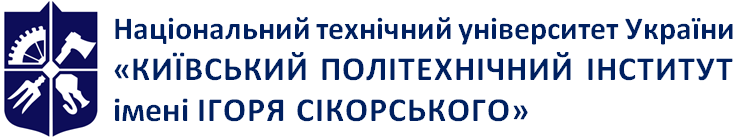 Емблема 
кафедри (за наявності)Кафедра інформаційного, господарського та адміністративного права реєстри в діяльності правникаРобоча програма навчальної дисципліни (Силабус)реєстри в діяльності правникаРобоча програма навчальної дисципліни (Силабус)реєстри в діяльності правникаРобоча програма навчальної дисципліни (Силабус)Рівень вищої освітиПерший (бакалаврський) Галузь знань08 ПРАВОСпеціальність081 Право Освітня програмаПраво Статус дисципліниВибірковаФорма навчанняочна(денна)/заочнаРік підготовки, семестр4 курс, осінній семестр Обсяг дисципліниECTS 4, 120 годин Семестровий контроль/ контрольні заходиЗалік Розклад занятьhttp://rozklad.kpi.uaМова викладанняУкраїнськаІнформація про 
керівника курсу / викладачівЛектор: кандидат юридичних наук, старший викладач кафедри інформаційного, господарського та адміністративного права  КПІ ім. Ігоря Сікорського Дехтярьов Євген Валентинович, номер засобів зв’язку +380954290051, e-mail: e.dehtayrev@gmail.com  Практичні: кандидат юридичних наук, старший викладач кафедри інформаційного, господарського та адміністративного права  КПІ ім. Ігоря Сікорського  Дехтярьов Євген Валентинович, номер засобів зв’язку +380954290051, e-mail: e.dehtayrev@gmail.com  Розміщення курсу дистанційний ресурс Google classroom Назви темКількість годинКількість годинКількість годинКількість годинКількість годинНазви темВсьогоУ тому числіУ тому числіУ тому числіУ тому числіНазви темВсьогоЛекційПракт. (семіна-рів)Лабораторні (комп. практ.)СРСТема 1. Засади обігу інформації в Україні. Конфіденційна інформація про особу. 10226Тема 2. Інформація за режимом доступу. Публічна інформація. 10226Тема 3. Захист персональних даних за законодавством України.10226Тема 4. Правовий режим електронних публічних реєстрів в Україні. Система публічних державних реєстрів та засади їх функціонування.10226Тема 5. Правові засади доступу до публічних електронних реєстрів. Електронний документ та електронний цифровий підпис. 10226Тема 6. Засада гласності та відкритості судочинства. Єдиний державний реєстр судових рішень.10226Тема 7. Електронні публічні реєстри, які функціонують на стадії примусового виконання судових рішень10226Тема 8. Державна реєстрація актів цивільного стану: сутність та цивільно-правове значення.10226Тема 9. Державні реєстрі об’єктом яких є окремі спеціальні статуси фізичних осіб.10226Тема 10. Єдині реєстри, які функціонують в діяльності нотаріату.10226Тема 11. Державна реєстрація юридичних осіб, фізичних осіб-підприємців та громадських формувань: цивільно-правовий аспект.10226Тема 12. Державна реєстрація речових прав на нерухоме майно: цивільно-правовий аспект. 10226Всього120242472Назви темКількість годинКількість годинКількість годинКількість годинКількість годинНазви темВсьогоУ тому числіУ тому числіУ тому числіУ тому числіНазви темВсьогоЛекційПракт. (семіна-рів)Лабораторні (комп. практ.)СРСТема 1. Засади обігу інформації в Україні. Конфіденційна інформація про особу. 6222Тема 2. Інформація за режимом доступу. Публічна інформація. 1010Тема 3. Захист персональних даних за законодавством України.1010Тема 4. Правовий режим електронних публічних реєстрів в Україні. Система публічних державних реєстрів та засади їх функціонування.1010Тема 5. Правові засади доступу до публічних електронних реєстрів. Електронний документ та електронний цифровий підпис. 1010Тема 6. Засада гласності та відкритості судочинства. Єдиний державний реєстр судових рішень.1010Тема 7. Електронні публічні реєстри, які функціонують на стадії примусового виконання судових рішень1010Тема 8. Державна реєстрація актів цивільного стану: сутність та цивільно-правове значення.12210Тема 9. Державні реєстрі об’єктом яких є окремі спеціальні статуси фізичних осіб.12210Тема 10. Єдині реєстри, які функціонують в діяльності нотаріату.1010Тема 11. Державна реєстрація юридичних осіб, фізичних осіб-підприємців та громадських формувань: цивільно-правовий аспект.1010Тема 12. Державна реєстрація речових прав на нерухоме майно: цивільно-правовий аспект. 1010Всього12062112Вид таємної інформаціїНормативно-правовий акт, яким регламентується доступ Склад відомостей, які складають таємну інформацію Суб’єкти зберігання Відповідальність за розголошення Таємниця усиновлення Адвокатська таємниця Банківська таємниця Таємниця вчинення нотаріальних дійТаємниця страхування Комерційна таємниця Таємниця сповіді Аудиторська таємниця Різновид інформаціївідкрита інформаціяінформація з обмеженим режимом доступуінформація з обмеженим режимом доступуінформація з обмеженим режимом доступуРізновид інформаціївідкрита інформаціяконфіденційнаслужбоватаємнащодо маршрутів пересування мобільних нарядів поліціїпро стан здоров’я, відома лікарюпро проведення негласних слідчих дій в кримінальному провадженні за фактом прослуховування телефонних переговоріввідомості вказані в  Деклараціях осіб, уповноважених на виконання функцій держави або місцевого самоврядуваннящодо з’єднань за телефонним номером в оператора або провайдера зв’язкуВідомості з протоколу засідання наради суддів в місцевому судідоповідна записка прокурора на ім’я керівника за результатом розгляду звернення громадянинаВідомості щодо прав на нерухоме майно за певною адресою в Бюро технічної інвентаризації Відомості щодо осіб, які засуджені за злочини проти статевої недоторканості щодо малолітніх щодо клієнтів адвокатавідомості щодо договорів, укладених під час проведення публічних закупівельвідомості щодо договорів, укладених під час проведення поточної господарської діяльності щодо місця роботи нотаріусаВид таємної інформаціїНормативно-правовий акт, яким регламентується доступ Склад відомостей, які складають таємну інформацію Суб’єкти зберігання Відповідальність за розголошення Таємниця досудового розслідування  Державна таємниця  Таємниця нарадчої кімнати суддів Відносини щодо обробки  персональних данихЧи розповсюджується дія Закону України на вказані відносини? «+»/«-»надання без згоди особи номеру її мобільного телефону зі списку контактів в мобільному телефоні;поширення відео ДТП (з номерами авто та фото власника) в ЮТУБ на відзнятого з відео-реєстратора; здійснення відеоспостереження в парадномуоблік відвідувачів на заводі, який здійснюється шляхом внесення інформації до журналу приватна система відеоспостереження за припаркованим на вулиці авто;оформлення медичної картки в реєстратурі лікарніузагальнення даних щодо майнового стану осіб, уповноважених на виконання функцій держави, що вказані у відповідних Деклараціях Державний реєстр Об’єкт реєструНормативно-правовий акт, який регламентує функціонування реєструЄдиний державний реєстр нормативно-правових актів.Єдиний державний демографічний реєстр Єдиний державний реєстр судових рішень Єдиний державний реєстр юридичних осіб, фізичних осіб-підприємців та громадських формувань Державний реєстр актів цивільного стану громадян Державний реєстр речових прав на нерухоме майно Єдиний державний реєстр осіб, щодо яких застосовано положення Закону України «Про очищення влади»Єдиний реєстр нотаріусів Реєстр атестованих судових експертів Єдиний державний реєстр осіб, які вчинили корупційні або пов’язані з корупцією правопорушення Єдиний реєстр підприємств щодо яких порушено провадження у справі про банкрутство Єдиний реєстр арбітражних керуючих Державний земельний кадастр Єдиний реєстр адвокатів України Єдиний реєстр боржників Єдиний реєстр осіб засуджених за злочини проти статевої свободи та статевої недоторканості малолітньої чи малолітнього Єдиний реєстр досудових розслідувань Державний реєстр фінансових установ Вид реєструСтворювач інформації  Користувачі інформації  Мета Єдиний державний реєстр нормативно-правових актів.Єдиний державний демографічний реєстр Державний реєстр речових прав на нерухоме майно Єдиний державний реєстр осіб, щодо яких застосовано положення Закону України «Про очищення влади»Єдиний реєстр нотаріусів Реєстр атестованих судових експертів Єдиний державний реєстр осіб, які вчинили корупційні або пов’язані з корупцією правопорушення Єдиний реєстр підприємств щодо яких порушено провадження у справі про банкрутство Єдиний реєстр арбітражних керуючих Державний земельний кадастр Єдиний реєстр адвокатів України Єдиний реєстр боржників Єдиний реєстр осіб засуджених за злочини проти статевої свободи та статевої недоторканості малолітньої чи малолітнього Єдиний реєстр досудових розслідувань Державний реєстр фінансових установ Реєстр Вільний доступ Обмежений доступ Обмежений доступ Обмежений доступ Реєстр Вільний доступ Доступ за умови електронної ідентифікації Доступ лише обмеженій категорії осібДоступ лише суб’єкту персональних даних  Єдиний державний реєстр нормативно-правових актів.Єдиний державний демографічний реєстр Єдиний державний реєстр судових рішень Єдиний державний реєстр юридичних осіб, фізичних осіб-підприємців та громадських формувань Державний реєстр актів цивільного стану громадян Державний реєстр речових прав на нерухоме майно Єдиний державний реєстр осіб, щодо яких застосовано положення Закону України «Про очищення влади»Єдиний реєстр нотаріусів Реєстр атестованих судових експертів Єдиний державний реєстр осіб, які вчинили корупційні або пов’язані з корупцією правопорушення Єдиний реєстр підприємств щодо яких порушено провадження у справі про банкрутство Єдиний реєстр арбітражних керуючих 1) під час відповіді студент демонструє повне, достатнє знання навчального матеріалу; необхідний рівень умінь і навичок для правильного вирішення запропонованих ситуаційних вправ; послідовно і аргументовано відповідає на питання, посилаючись на чинне законодавство; 7-8 балів2) студент володіє набутими теоретичними знаннями з навчальної дисципліни; розуміє зміст ситуаційних вправ, але допускає несуттєві помилки при їх вирішенні; відповідає на питання, посилаючись на законодавство; 5-6 балів3) студент орієнтується в базових теоретичних положеннях чинного законодавства; засвоїв основні  поняття з навчальної дисципліни; розуміє зміст ситуаційних вправ, але допускає помилки при їх вирішенні;3-4  бали4) неправильна відповідь, що свідчить про незнання навчального матеріалу, але студент намагається висловити власне розуміння суті поставленого питання;1 - 2 бали5) відсутність відповіді.0 балівСума балів за всі види навчальної діяльностіОцінка ECTSОцінка за національною шкалою95 – 100АВідмінно85-94ВДуже добре75-84СДобре65-74DЗадовільно60-64Е Достатньо35-59FXНезадовільно (не зараховано)